GUÍA DE CIENCIAS NATURALES         ¿Qué necesito saber?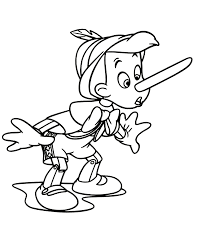 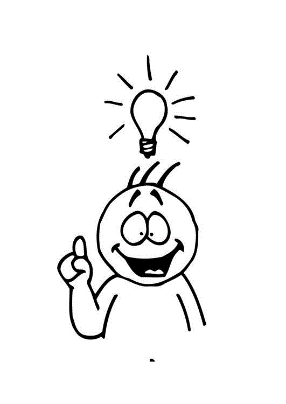 Necesito que leas muy bien cada instrucción y contestes muy tranquilo las preguntas.Si te arrepientes de alguna respuesta, borra y corrigeMarca la alternativa correcta. Recuerda que solo puedes una sola alternativa por cada pregunta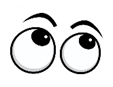 Escribe el número que corresponde1 ESTIMULANTE2 DEPRESORA3 ALUCINÓGENA-----------Éxtasis 	-----------LSD-----------Morfina -----------Marihuana-----------CocaínaEn la siguiente figura escribe que droga afecta directo en el órgano dibujadoSegún las drogas que hemos estudiado escribe en el número el nombre de la droga que afecta ese órgano 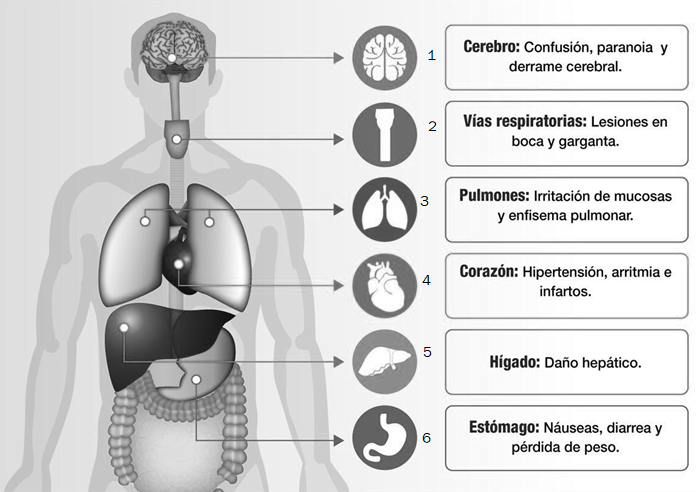 Drogas: cigarrillo-alcohol-marihuana-pasta base-cocaína-psicofármacos-inhalantes1.-----------------------------------2.-----------------------------------3.-----------------------------------4.-----------------------------------5.-----------------------------------Nombre:Curso: 7°A   Fecha: semana N° 23¿QUÉ APRENDEREMOS?¿QUÉ APRENDEREMOS?¿QUÉ APRENDEREMOS?Objetivo (s): OA 7 Investigar y comunicar los efectos nocivos de algunas drogas para la salud, proponiendo conductas de protecciónObjetivo (s): OA 7 Investigar y comunicar los efectos nocivos de algunas drogas para la salud, proponiendo conductas de protecciónObjetivo (s): OA 7 Investigar y comunicar los efectos nocivos de algunas drogas para la salud, proponiendo conductas de protecciónContenidos: Drogas Contenidos: Drogas Contenidos: Drogas Objetivo de la semana: ›Describen los principales efectos en el organismo humano del consumo de drogas (alcohol, tabaco y drogas ilícitas).Distinguen consecuencias a nivel individual y social del consumo de algunas drogas.Objetivo de la semana: ›Describen los principales efectos en el organismo humano del consumo de drogas (alcohol, tabaco y drogas ilícitas).Distinguen consecuencias a nivel individual y social del consumo de algunas drogas.Objetivo de la semana: ›Describen los principales efectos en el organismo humano del consumo de drogas (alcohol, tabaco y drogas ilícitas).Distinguen consecuencias a nivel individual y social del consumo de algunas drogas.Habilidad: Describir Habilidad: Describir Habilidad: Describir 1.- Una droga Lícita o legal en Chile es:a.- La marihuanab.- El cigarrillo c.- La pasta base2.- Las drogas ilícitas son aquellas que:a.- Están permitidas para el consumo y ventab.- Están permitidas solo para el consumo personal.c.- Están prohibidas por Ley3.- La nicotina esta presente en: a.- Los cigarrillosb.- La marihuanac.- El alcohol etílico4.- Según su efecto en el organismo las drogas se clasifican en:a.- Legales e ilegales b.- Depresoras-estimulantes-alucinógenas5.- Aquellas drogas que provocan estado de euforia y exaltación son las:a.- Estimulantes b.- Depresorasc.- Alucinógenas 6.- Salud se define como:a.- “Estado de completo bienestar físico”b.- “Estar sin ningún tipo de dolor o malestar”c.- “Estado de completo bienestar físico, mental        y psicológico”